      	 		Guatemala – Tikal 03 noches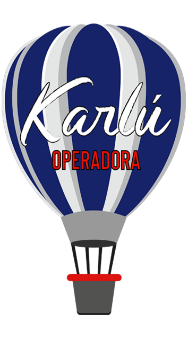 Salidas diariasDía 01  GuatemalaArribo en Aeropuerto Internacional La Aurora para asistencia y traslado hacia el hotel en Ciudad Guatemala para alojamiento.Día 02  Guatemala/TikalBox Breakfast.  A las 0400 traslado al aeropuerto para abordar el vuelo hacia el Aeropuerto Internacional Tikal, a su llegada, traslado hacia uno de los sitios Arqueológicos más importantes del mundo Maya, Tikal, su nombre significa “Lugar de Voces”, construido durante el período clásico de los Mayas. A su llegada al Sitio Arqueológico Tikal, nuestro guía le mostrará la maqueta del complejo de Templos yAcrópolis. Visita del Complejo Q y R, continuación hacia la Acrópolis Central, los Templos I “ del Gran Jaguar” y el templo II “ de Los Mascarones”, considerado el primero como uno de los más importantes dentro del complejo, visita  del Mundo Perdido, y por la tarde retorno al Centro de Visitantes para almuerzo. A hora conveniente traslado al hotel seleccionado.Día 03  Tikal/GuatemalaDesayuno.  Por la mañana libre.  Por la tarde traslado hacia el Aeropuerto Mundo Maya para tomar vuelo de retorno a Guatemala.  A su llegada recibimiento y traslado de llegada.  AlojamientoDía 04  GuatemalaDesayuno. Traslado de salida. Costo por persona en dólares americanosIncluye:Alojamiento 02 nts en Ciudad Guatemala / 01nt en Peten con desayunos diarios Impuestos hoteleros Tour de Tikal con almuerzo incluido Traslados aeropuerto-hotel-aeropuerto en Guatemala Traslados hotel-aeropuerto en Tikal Entrada a TikalNo incluye:Extras en hoteles Comidas no especificadas Impuestos de Ato doméstico  Boleto aéreo Gua/Frs/Gua $ 290.00 usdVuelos previstos: TG01 Gua/Frs 06:30 am 07:15 amTG04 Frs/Gua 08:00 am 08:45 am TG03 Gua/Frs 17:15 hrs 18:00 hrs.TG02 Frs/Gua 18:30 hrs 19:15 hrsNotas:En Guatemala, el desayuno es preparado en caja debido a la hora del vueloPara reservaciones, se requiere copia del pasaporte con vigencia mínima de 6 meses después de su regresoLos documentos como pasaporte, visas, vacunas o cualquier otro requisito que solicite el país visitado, son responsabilidad del pasajero.Las cotizaciones están sujetas a cambio al momento de confirmar los servicios por escrito.Los traslados regulares cuentan con horario preestablecido, sujetos a cambios sin previo aviso. Cualquier servicio NO utilizado, NO APLICA para reembolso.Tarifas sujetas a cambio y disponibilidad al momento de confirmar serviciosTarifa aplica para pago con transferencia bancaria o cheque Pagos con tarjeta de crédito visa o mc aplica cargo bancario de 3.5%El tipo de cambio se aplica el día que se realiza el pagoVigencia: 10 Dic. ‘20Hoteles previstos Sencilla Doble TripleHotel Barceló con Camino Real Tikal$ 538.00$ 360.00$ 333.00Radisson con Casona del Lago $ 434.00$ 305.00$ 285.00Las Américas con Hotel Del Patio $ 330.00$ 258.00$ 174.00